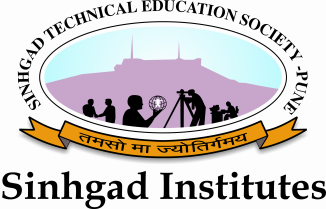 Sinhgad Technical Education Society’sSinhgad Law College,Ambegaon (Bk.), Pune.(Approved by Bar Council of India, Recognized by Govt. of Maharashtra & Affiliated to Savitribai Phule Pune University, Pune)(Accredited by NAAC with ‘B’ Grade)OrganizesFIFTH SMT. KASHIBAI NAVALE NATIONAL MOOT COURT COMPETITION, 2019Inauguration on Saturday, 23nd February, 2019ABOUT SINHGAD TECHNICAL EDUCATION SOCIETY: 	Sinhgad Technical Education Society was established with an objective to provide quality education from school to post-graduation programme in all disciplines. At present, Sinhgad Technical Education Society and its associates are running 117 institutions, housed in fully developed campus, imparting education to approximately 70,000 students. The locations of these campuses are in pollution-free, lush green and picturesque environment conducive to learning. All campuses have excellent hostel facilities and other student’s amenities like well-equipped Central Library, Internet Facilities, Auditoriums, Seminar Halls, Open-air Theatre, ATM Centers, Clinics, and Market for essential commodities, Banks etc.ABOUT SINHGAD LAW COLLEGE, PUNE:Sinhgad Law College is situated in the spacious location at Ambegaon (Bk.), STES Ambegaon Campus, Pune, a pollution free and lovable place, providing congenial environment, conducive to all round development of the students. 	Sinhgad Law College was established in the year 2003 under the dynamic leadership of Prof. M.N. Navale. The college offers career in legal studies through LL.B. (Three Years) and B.A. LL.B. / B.S.L., LL.B. (Five Years) courses. The College also runs the other specialized courses like Diploma in Labour Laws and Labour Welfare, Diploma in Taxation Laws and Certificate Course in Forensic and Medical Jurisprudence. There is well qualified Teaching Staff, well-equipped Library, separate Computer Laboratory and other infra-structural facilities conducive for learning and development.Our commitment is to impart quality education through highly qualified and experienced lecturers along with clinical educational inputs through Moot Courts, Debates, Legal Literacy Camps and Research activities.With a view to provide practical experience and to inculcate lawyering skills among the students, Sinhgad Law College is organizing the Moot Court Competition on Saturday, 23rd February, 2019 in the memory of Smt. Kashibai Navale, the source of inspiration behind entire Sinhgad Institutes.RULES FOR MOOT COURT COMPETITION:Title: The Moot Court Competition will be called as ‘Fifth Smt. Kashibai Navale National Moot Court Competition, 2019’.Date: The Competition will be held on Saturday, 23nd February, 2019.Venue: The Competition will be held within the premises of Sinhgad Law College, Ambegaon (Bk), Pune.Registration: Teams must register on or before Saturday, 1st February, 2019.The hard copies of the registration form and Demand Draft must be submitted to Sinhgad Law College, Pune on or before 1st Feb 2019 before 5.00 PM.The formal registration of the teams will be done on 22nd February, 2019 between 5.00 pm to 6.00 pm. Spot registration will not be allowed.Registration Fees: The registration fees will be Rs. 2000 per team which comprises of two members i.e. two speakers.Mode of Payment: Registration fees can be paid through Demand Draft drawn on any Nationalized Bank. DD must be drawn in favour of ‘Sinhgad Law College’, payable at Pune. Fee includes registration, breakfast, and lunch. Fees should be paid on or before 1st   February, 2019. Language: The official language of the Competition is English. The memorials as well as oral submissions have to be made in English language only.Eligibility: The Competition is open for the students pursuing FIVE YEAR LL.B. program or THREE YEAR LL.B. program from any law college recognized by their respective universities and by Bar Council of India. The students must have a valid identity card of the concerned college of academic year 2018-2019.Team Composition:Each team must consist of two members.Any additional member will not be entitled to any local hospitality or award or prize or certificate in the competition.If any member of the team is found to resorting to unfair means, the team shall stand disqualified from the competition at any stage.Accommodation:  The teams from outside Pune district will be provided with overnight accommodation at their request. The Teams are requested to communicate to us their travel and accommodation plans along with the registration form. Participants to whom accommodation is provided, they should report to coordinator on 22nd February 2019 before 3.00 pm. This accommodation facility is for the duration of the event so participant should leave accommodation place before 7.30 pm on 24th February, 2019.Dress Code: The participating members are required to be formally dressed in black and white. Structure of the Competition:Formal Registration: It will be done on 22nd February, 2019 between 05.00 pm to 06.00 pm. Drawing of lots: Drawing of lots will be done on 22nd February, 2019 from 06.00 pm to 07.00 pm wherein the teams will get their opponent teams, their court room in which preliminary round will be held and also will get the memorials of the opponent team. Both the speakers of the team will present from one side only and the side will be allotted to them at the time of drawing of lots through chits.Inauguration: The formal commencement of the Competition shall commence with the inauguration on 23rd  February, 2019 at 09.00 am Rounds: The Competition will be held in three rounds as under:Preliminary RoundSemi Final RoundFinal RoundMemorials:Memorials must be submitted in five copies for each side (appellant & respondent).Color Code: Red Cover for Appellant, Blue Cover for Respondent.Typed on A4 size paper with one side printing, Font: Times New Roman, Font Size: 12, Spacing 1.5, Footnote Font: Times New Roman, & Font Size: 10.Memorials must contain: I Title page, II Table of Contents, III Statement of Fact, IV Statement of Jurisdiction, V Statement of Issues, VI Arguments Advanced, VII Prayer, VIII BibliographyLast date for submission of memorials is 11th February, 2019 before 5.00 pm.Once you submit your memorials it will not be returned to you by Organizer. Time: Each team at all the rounds will get 20 minutes to speak (10 minutes each speaker), 5 minutes for rebuttal and 5 minutes for Judge’s questions. Thus, in all, each team will get 30 minutes. If the team is not interested in doing rebuttals then five minutes reserved for rebuttals can be used up at the time of initial submission itself. Preliminary Round:The Preliminary Round will start sharp at 10.00 am.The Preliminary Round will be held simultaneously in different Court Rooms and in each court room there will be two judges.One team from one court room scoring highest marks in preliminary round will be selected and will go for the semi Final Round. So there will be eight teams in the semi Final Round but two teams should not from same court room.Semi Final RoundThere will be eight teams who had scored highest in preliminary round, will participate in the semi Final Round.Moot court problem will be same for semi final round.The Semi final Round will be held simultaneously in different Court Rooms and in each Court room there will be two judges.One team from one court room  scoring highest marks in Semi Final round will be selected and will go for the Final Round. So there will be two teams in the Final Round but two teams should not from same court room.Final Round:There will be two teams but not from same court, who had scored highest in Semi final round, will participate in the Final Round.Final round will be conducted in the moot court hall and there will be three judges.Moot court problem will be same for final round.Assessment Criteria: The decision of the judges will be final and no disputes will be entertained with respect to it. The following will be the Marking Criteria and the marks will be given to each speaker by the judges in each round.Awards:First: Rs 15,000 Cash + Trophy + CertificateSecond: Rs 10,000 Cash + Trophy + CertificateBest Memorial: 3,000 Cash +  Trophy + CertificateBest Speaker:  3,000 Cash + Trophy + CertificateAll participants will be given a Participation Certificate.Contact Details:Postal Address: Sinhgad Law College, S. No. 10/1, S.T.E.S. Ambegaon Campus, Ambegaon (Bk.), Pune – 411041.Email  Id: principal_slc@sinhgad.edu                              Website: www.sinhgad.eduPhone: 020-24350595                                                  Fax: 020-24350595Contact Persons:   Mr. Nitin Bhandare (Co-ordinator)  Mob no. 9850648148                      Mr. Sarosh Krishnan (Student Co-ordinator) Mob no. 8698488181                      Mr. George Thomas (Student Co-ordinator) Mob no. 9594315664                       Ms. Prachi Mahato (Student Co-ordinator) Mob no. 9284653313           I) Registration Form        And        II) Moot Court Problem Note: The decision of the organizers of this moot court competition, regarding any dispute will be final.CHIEF PATRONSProf. M.N. NavaleFounder President, STES, Pune Dr. (Mrs.) Sunanda M. NavaleFounder Secretary, STES, PuneMr. Rohit M. NavaleVice-President (HR), STES, Pune    Mrs. Rachana Navale - Ashtekar Vice-President (Admin.), STES, Pune     CONVENERDr. Arunachalam ChettiarPrincipal, Sinhgad Law College, PuneCO-ORDINATORMr. Nitin Bhandare, Asst. ProfessorMob: 9850648148ASST. CO-ORDINATORMrs. Manjusha A. Mudgalkar, Asst. ProfessorVENUESinhgad Technical Education Society’sSinhgad Law College,S.No.10/1, Ambegaon (Bk.), Pune-411 041        Phone No: 020-24350595        Fax No: 020-24350595        Date: 23rd   February, 2019        Time: 07:30 a.m.Sr. No.Marking CriteriaMarks Allocated for pre roundMarks Allocated for Semi Final & Final round1Knowledge of Facts16202Application of Legal Principles16203Use of Authorities and Precedents16204Response to Judge’s Questions16205Presentation skills16206Memorial of Both Side (appellant/respondent)20Total100100